Publicado en Ciudad de México el 30/05/2018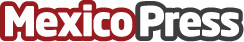 Comunicado SGIS: Sismo en MorelosSGIS refrenda su compromiso en la reconstrucción de viviendas afectadas por el sismo en Morelos


Datos de contacto:Elsa Díaz Coria(55)245400Nota de prensa publicada en: https://www.mexicopress.com.mx/comunicado-sgis-sismo-en-morelos_1 Categorías: Comunicación Sociedad Solidaridad y cooperación Morelos http://www.mexicopress.com.mx